ZOOM LOCKDOWN 2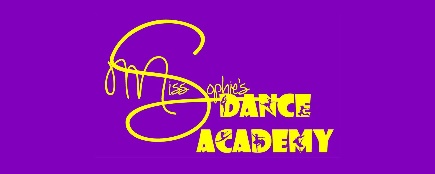 CHALLENGE CARD PREPARATORY TAPTeachers will advise when these can be ticked off A completed Challenge Card will be rewarded with a medalKnee Bounces / bends with swinging armsBall beatsStampsStraight TapsToe TapsClap for 8 beats and 1&2 3&4 5&6 7&8Walks on balls of feetStep Ball ChangeHeel BallBall Heel Big BrushTiny Tap